附件：全国矿山地质环境保护与土地复垦方案编制网络培训班（202002期）QQ交流群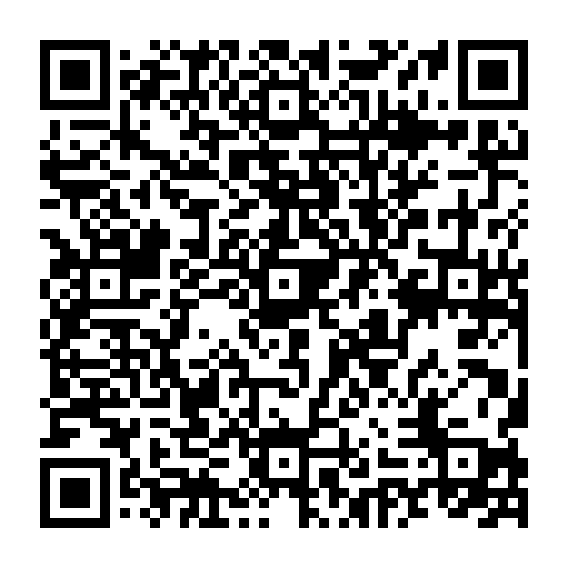 